上海市曹杨中学“文明用车，你我同行”志愿服务活动纪实从2016年开始，校党总支和团委共同策划“文明用车，你我同行”共享单车使用规范暨“传播绿色理念，共建文明城区”环保宣传活动，以35岁以下党团员教师与团员学生为主体，成立曹杨中学“赤子公益”青年突击队，分设6支“突击小分队”。在每个月第二周每天组织队员到13号线祁连山南路地铁站周边开展志愿服务活动。服务内容为清理并引导市民文明有序摆放共享单车，倡导文明用车；维护车站周边环境卫生；宣传绿色生活理念和区“两创一巩固”相关内容。党团员教师们冒着烈日，不辞辛劳，用自己的行动高扬志愿精神，共筑同心家园，为普陀、为上海平添了一道靓丽的文明风景线。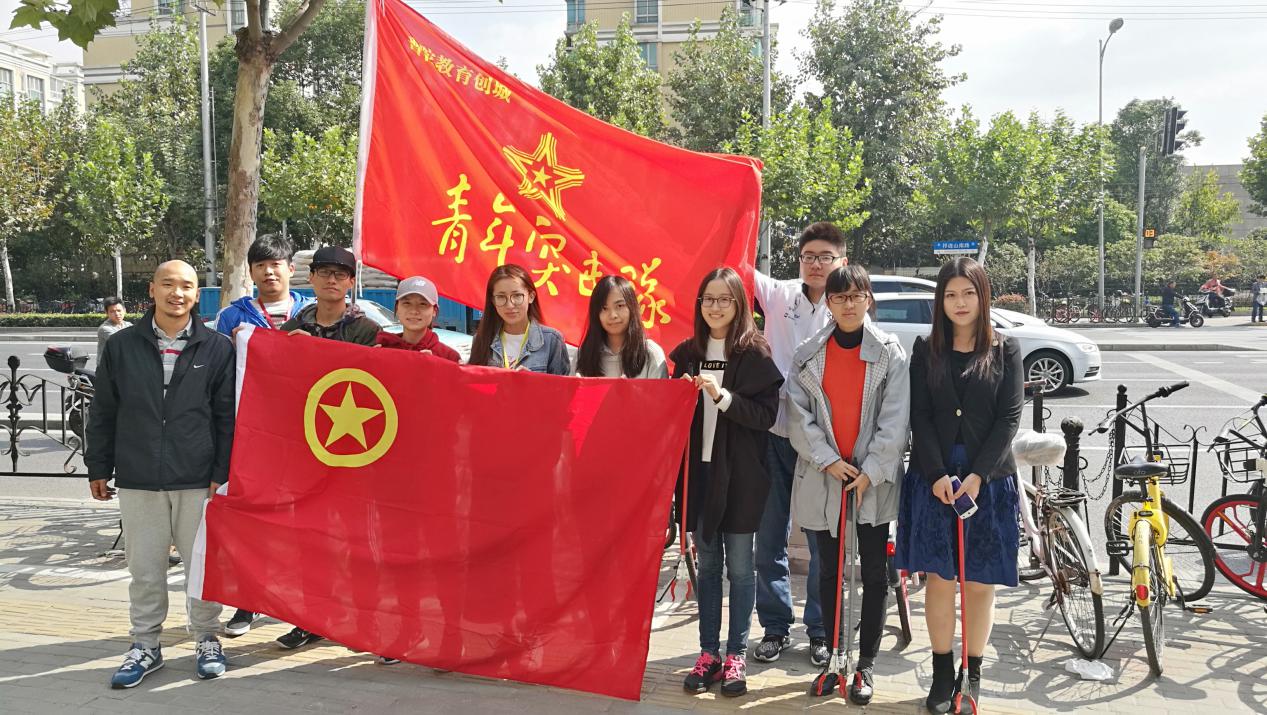 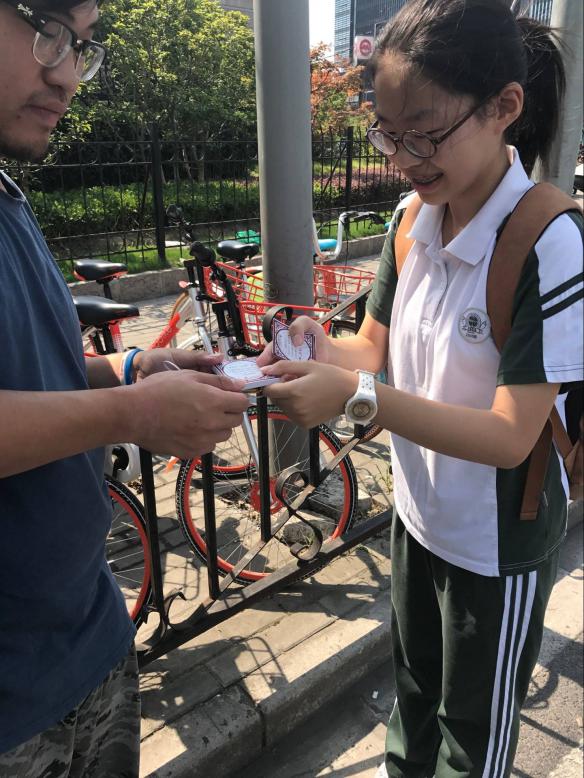 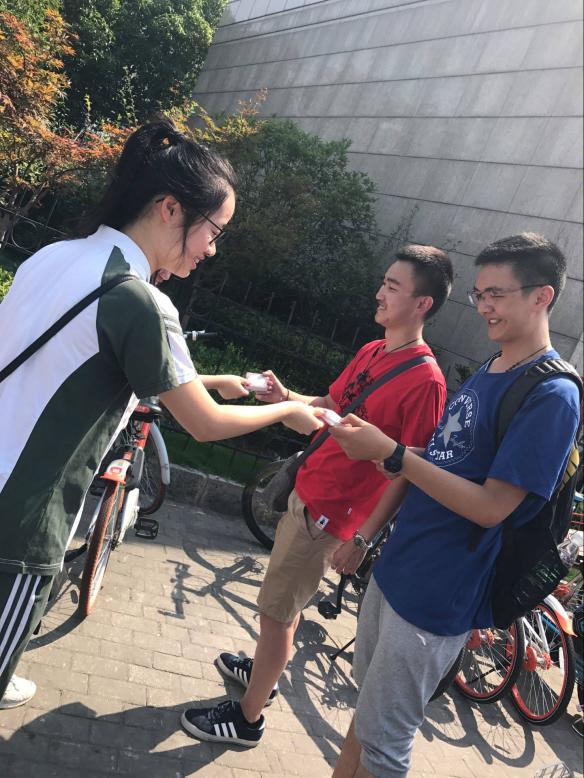 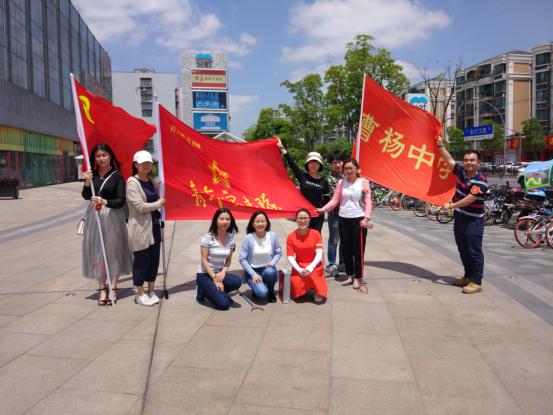 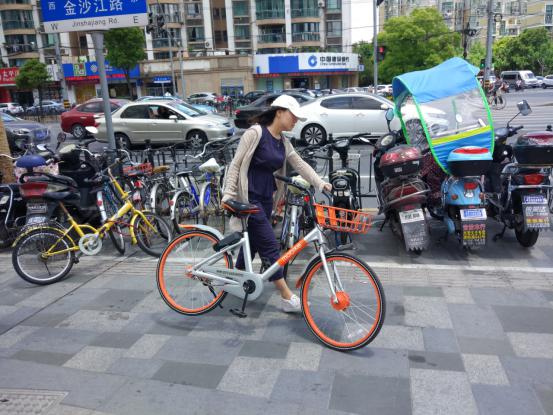 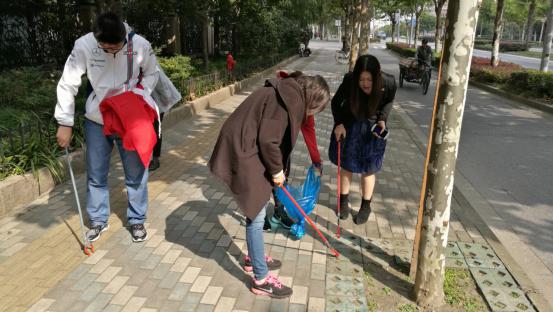 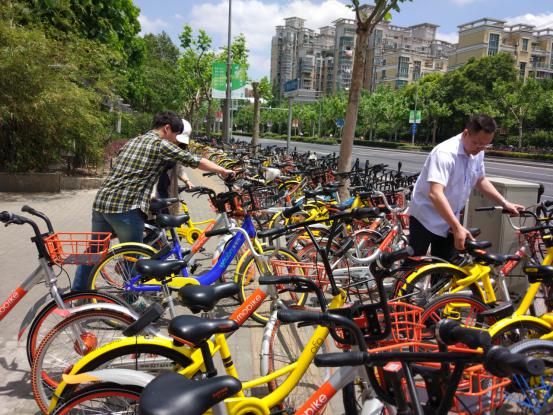 